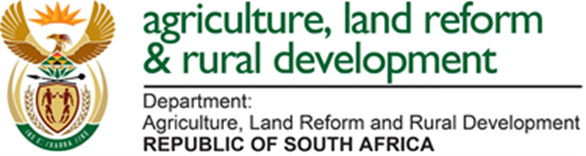 CHERRIES MAXIMUM RESIDUE LIMITS (MRL) LIST – Updated May 2021 ACTIVESRSAEXPORT DEFAULTEUCODEXUSARUSSIACANADAINDONESIAIRANAbamectin0.010.010.010.070.09-0.09-0.01Acetamiprid0.20.21.51.51.5-1.21.5-Azoxystrobin2.02.02.02.02.02.0---Chlorantraniliprole1.01.01.01.02.51.0---Clethodim0.010.010.1-0.2----Copper 20.00.015.0--5.0--5.0Cyprodinil0.50.52.02.02.02.0---Dichlorvos0.10.010.01--0.05--0.2Dicofol5.00.020.02------Difenoconazole2.00.30.30.22.50.2-0.2-Ethephon3.03.05.05.010.010.0-10.0-Fenazaquin0.50.30.32.02.0----Fludioxonil5.05.05.05.05.05.0---Indoxacarb0.20.21.01.00.9----Lambda-cyhalothrin0.50.30.30.30.50.03-0.3-Metalaxyl-M1.00.010.01---1.0--Methidathion0.20.020.020.2--0.20.2-Methoxyfenozide2.02.02.02.03.0---2.0Novaluron0.50.57.07.08.07.0---Oxamyl0.010.010.01------Pirimicarb5.0 5.05.03.0-5.0--3.0Propiconazole0.20.010.013.04.0----ACTIVESRSAEXPORT DEFAULTEUCODEXUSARUSSIACANADAINDONESIAIRANPropyzamide0.020.020.02-0.1----Pyrimethanil4.04.04.04.010.0--4.0-Spinetoram0.10.12.00.090.3----Tebuconazole1.01.01.04.05.01.03.04.0-